City speed mop 50m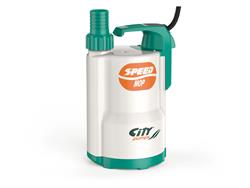 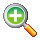 Dompelpomp die dweildroog wegzuigt tot 2 mm, komt na droogzuigen weer snel op gang.
Voor binnenscheepvaart, dakdekkers, tennisbanen, vijvers, kelders, enz.

type: Speed Mop
kleur: wit met groen
soort pomp: geheel dompelbare centrifugaalpomp
soort waaier: open waaier
soort motor: droge motor
zekering: ingebouwde thermische beveiliging
asafdichting: dubbele mechanische seal van keramiekcarbon en lipseal, gescheiden door oliekamer
dompeldiepte: 3 meter
materialen: waaier : noryl
: waaierhuis : kunststof
: motorhuis : kunststof
: pompas : RVS EN 10088-3, 1.4104
vloeistoffen: schoon en licht verontreinigd water, maximale temperatuur +40°C (maximaal 3 minuten +90°C)
voltage: 230 V lichtnet

vrije uitloop: 9.000 liter per uur
op 5 meter: 4.800 liter per uur
opvoerhoogte: 9,0 meter maximaal
pompt weg tot: 2 mm
korrelgrootte: 2,0 mm maximaal
aansluitingen: 1.1/4" slangaansluiting en 1.1/4" buitendraad
afmetingen: diameter 152 mm, hoogte 270 mm
gewicht: 5 kg
amperage: 2,0 A
asvermogen: 0,37 kW, 0,5 pk, 2900 tpm
kabel: 10 meter neopreen H05-RN-F met randaardesteker